ANEXO Nº 07ROTULADO SOBRES DE POSTULACIÓNPara Primera Etapa de PostulaciónPara Segunda Etapa de Postulación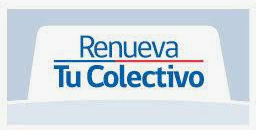 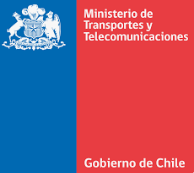 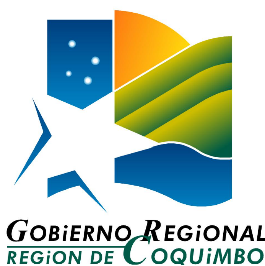 Nombre Programa:Programa Renueva Tu Colectivo Convocatoria 2024 Región de CoquimboPrograma Renueva Tu Colectivo Convocatoria 2024 Región de CoquimboPrograma Renueva Tu Colectivo Convocatoria 2024 Región de CoquimboEtapa a la cual postula:PRIMERA Etapa de PostulaciónPRIMERA Etapa de PostulaciónPRIMERA Etapa de PostulaciónNombre del Postulante:Placa Patente del Vehículo Saliente:Año Vehículo Saliente:Tipo de Servicio (Urbano o Rural):Línea a la cual pertenece:Nombre Programa:Programa Renueva Tu Colectivo Convocatoria 2024 Región de CoquimboPrograma Renueva Tu Colectivo Convocatoria 2024 Región de CoquimboPrograma Renueva Tu Colectivo Convocatoria 2024 Región de CoquimboEtapa a la cual postula:SEGUNDA Etapa de PostulaciónSEGUNDA Etapa de PostulaciónSEGUNDA Etapa de PostulaciónNombre del Postulante:Placa Patente del Vehículo Saliente:Año Vehículo Saliente:Placa Patente del Vehículo Entrante:Año Vehículo Entrante:Tipo de Servicio (Urbano o Rural):Línea a la cual pertenece: